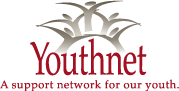 LICENSING CHECKLISTStep 1: Your Youthnet licensor will submit these forms to the state to begin the background clearance process.  Backgrounds generally takes 1-3 months to process.  Please let us know if you expect anything to show on your record, even if it is a minor infraction or unfounded CPS history.___ Complete background check forms___ Complete the out-of-state forms___ Complete the release of information forms___ Photocopy of your driver’s license(s)___ Submit all of the above to your Youthnet licensorYou will receive an email from the state requesting that you schedule a finger print appointment.  You will need to schedule an appointment at an approved facility within 10 days of receiving that email.  Please save your receipt.  
Step 2: Please submit the following forms to your Youthnet licensor within 2 weeks of submitting the background packet.  If you need assistance, we would be happy to set up a meeting to go through the forms together.___ Personal Information packets___ Policy Agreement___ Financial Worksheet and verification of income___ Marital/Domestic Partnership History and marriage certificates/divorce decrees___ Employed Foster Parent Child Care Plan___ Emergency Evacuation Plan
___ Schedule an appointment with your doctor (bring Applicant Medical Report form to them)___ Ensure you are up-to-date or signed up for CPR, First Aid, and HIV/AIDs training
       www.keepthebeat.org offers free classes for foster parents___ Ensure you have taken or signed up for the 24-hour Core training___ Let your references know to expect a letter from Youthnet in the mailStep 3: After you have turned in the paperwork from Step 2, schedule your home study meetings with your Youthnet Licensor.__/__/____ Interview with Caregiver #1__/__/____ Interview with Caregiver #2__/__/____ Interview with both Caregivers (or second interview with Caregiver #1, if single-parent family)
                       and any other children/adults living in the homeStep 4: Your Youthnet Licensor will complete a home inspection at one of your home study meetings.  Here is an overview of the things we are looking for.  Please have these ready:___ A locked cupboard, drawer, or small box for medications (locked tackle boxes work well)___ Locking file drawer or file box for child’s records___ At least one 2A, 10BC-rated 5lb ABC Fire extinguisher with current inspection tag___ Need fire escape ladder for 2 story homes___ Basic first aid supplies___ Non-skid mats or decals in tubs and showers___ Wood burning stove or fireplace installations must have a wall-to-wall barrier___ Working smoke detectors (there must be smoke detectors in the bedrooms, outside bedrooms, play 
        areas, each story of the home, and in the basement)___ Electrical outlets must have tamper-proof covers (plastic push-in things) if fostering ages 0-4___ Bathroom doors must be able to be unlocked from the outside___ Bathroom must have a working window or fan___ Cleaning & laundry supplies must be out of reach on a high shelf or locked cabinet___ Toxic substances in locked storage (paint and garden supplies, gasoline, etc.)___ Operable emergency lighting (flashlights, lamps, candles, or oil lamps)___ Emergency numbers and address must be posted by the phone___ Any weapons must be in appropriate locked storage (talk to your licensor if you have weapons)___ Closet doors must be able to be opened from the inside___ Vehicles must have seat belts for each person in the family___ Alcohol/marijuana is inaccessible (high cabinet OK for fostering young kids, or locked if fostering teens)___ Address is clearly visible on house or mailbox___ Swimming pools must be fenced with a locking gate (but talk with your licensor before installing)___ Hot tubs must have secure, locking cover___ Hot water heater setting not over 120-degreesWe will also need:___ First Aid card___ CPR card___ HIV/AIDS training certificate___ Caregiver Core Training certificate___ Copy of TB test results___ Copy of tdap/dtap/flu shot vaccination dates for everyone in the home (if fostering ages 0-2)___ Receipt from your fingerprint appointment___ Photocopy of auto insurance/liability (showing expiration date and amount of coverage; i.e., $50,000/$100,000 etc)___ Septic system documentation (if not on public sewer)___ Water test results (if not on public water)___ Safe Sleep Assessment form (in the right side of your licensing packet)___ Watch the Safe Sleep video and have both caregivers fill out a video worksheet (if fostering ages 0-2)
       https://youtu.be/29sLucYtvpA___ Watch the PURPLE Crying video and have both caregivers fill out a video worksheet (if fostering ages 0-2)
        https://youtu.be/5pAw8fJ_kUc